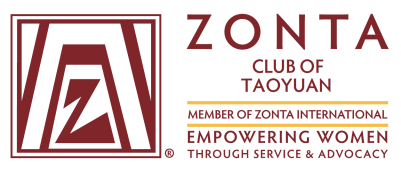 國際崇她桃園社助學金申請表申請日期：　　年　　月　　日						收文日期：　　年　　月　　日編    號：申 請 人姓　　名出生年月日出生年月日相　　　　片相　　　　片相　　　　片地 址 及連絡電話(務必詳填)電話：家　　　　　　行動：電話：家　　　　　　行動：電話：家　　　　　　行動：電話：家　　　　　　行動：電話：家　　　　　　行動：電話：家　　　　　　行動：電話：家　　　　　　行動：電話：家　　　　　　行動：相　　　　片相　　　　片相　　　　片連絡人姓名電話相　　　　片相　　　　片相　　　　片E-Mail相　　　　片相　　　　片相　　　　片就讀學校科系科系科系科系科系年級就讀學校地  址就讀學校E-Mail電話電話必備資料⃞1.110學年度成績單正本。高中(職)須附上操行成績。    （※.高一的學生可提供國三的成績單）⃞2.推薦函(校長或老師)⃞3.自傳⃞4.戶籍謄本 乙份(限申請日期3個月內)⃞1.110學年度成績單正本。高中(職)須附上操行成績。    （※.高一的學生可提供國三的成績單）⃞2.推薦函(校長或老師)⃞3.自傳⃞4.戶籍謄本 乙份(限申請日期3個月內)⃞1.110學年度成績單正本。高中(職)須附上操行成績。    （※.高一的學生可提供國三的成績單）⃞2.推薦函(校長或老師)⃞3.自傳⃞4.戶籍謄本 乙份(限申請日期3個月內)⃞1.110學年度成績單正本。高中(職)須附上操行成績。    （※.高一的學生可提供國三的成績單）⃞2.推薦函(校長或老師)⃞3.自傳⃞4.戶籍謄本 乙份(限申請日期3個月內)⃞1.110學年度成績單正本。高中(職)須附上操行成績。    （※.高一的學生可提供國三的成績單）⃞2.推薦函(校長或老師)⃞3.自傳⃞4.戶籍謄本 乙份(限申請日期3個月內)⃞1.110學年度成績單正本。高中(職)須附上操行成績。    （※.高一的學生可提供國三的成績單）⃞2.推薦函(校長或老師)⃞3.自傳⃞4.戶籍謄本 乙份(限申請日期3個月內)⃞1.110學年度成績單正本。高中(職)須附上操行成績。    （※.高一的學生可提供國三的成績單）⃞2.推薦函(校長或老師)⃞3.自傳⃞4.戶籍謄本 乙份(限申請日期3個月內)⃞1.110學年度成績單正本。高中(職)須附上操行成績。    （※.高一的學生可提供國三的成績單）⃞2.推薦函(校長或老師)⃞3.自傳⃞4.戶籍謄本 乙份(限申請日期3個月內)⃞1.110學年度成績單正本。高中(職)須附上操行成績。    （※.高一的學生可提供國三的成績單）⃞2.推薦函(校長或老師)⃞3.自傳⃞4.戶籍謄本 乙份(限申請日期3個月內)⃞1.110學年度成績單正本。高中(職)須附上操行成績。    （※.高一的學生可提供國三的成績單）⃞2.推薦函(校長或老師)⃞3.自傳⃞4.戶籍謄本 乙份(限申請日期3個月內)⃞1.110學年度成績單正本。高中(職)須附上操行成績。    （※.高一的學生可提供國三的成績單）⃞2.推薦函(校長或老師)⃞3.自傳⃞4.戶籍謄本 乙份(限申請日期3個月內)推薦人(校長或老師)姓  名職稱職稱推薦人(校長或老師)推薦人（簽名）（簽名）（簽名）（簽名）（簽名）（簽名）（簽名）（簽名）（簽名）（簽名）申請人簽名本人在此聲明：1.本申請書及所檢附文件內容皆為屬實，本人同意若經甄選，國際崇她桃園社得以刊登個人得獎事蹟及相關照片，於崇她社或相關公眾刊物或網路。2.不得重複請領崇她社他社獎學金。　　　　　　　　　　　　　申請人簽名：_______________________ 本人在此聲明：1.本申請書及所檢附文件內容皆為屬實，本人同意若經甄選，國際崇她桃園社得以刊登個人得獎事蹟及相關照片，於崇她社或相關公眾刊物或網路。2.不得重複請領崇她社他社獎學金。　　　　　　　　　　　　　申請人簽名：_______________________ 本人在此聲明：1.本申請書及所檢附文件內容皆為屬實，本人同意若經甄選，國際崇她桃園社得以刊登個人得獎事蹟及相關照片，於崇她社或相關公眾刊物或網路。2.不得重複請領崇她社他社獎學金。　　　　　　　　　　　　　申請人簽名：_______________________ 本人在此聲明：1.本申請書及所檢附文件內容皆為屬實，本人同意若經甄選，國際崇她桃園社得以刊登個人得獎事蹟及相關照片，於崇她社或相關公眾刊物或網路。2.不得重複請領崇她社他社獎學金。　　　　　　　　　　　　　申請人簽名：_______________________ 本人在此聲明：1.本申請書及所檢附文件內容皆為屬實，本人同意若經甄選，國際崇她桃園社得以刊登個人得獎事蹟及相關照片，於崇她社或相關公眾刊物或網路。2.不得重複請領崇她社他社獎學金。　　　　　　　　　　　　　申請人簽名：_______________________ 本人在此聲明：1.本申請書及所檢附文件內容皆為屬實，本人同意若經甄選，國際崇她桃園社得以刊登個人得獎事蹟及相關照片，於崇她社或相關公眾刊物或網路。2.不得重複請領崇她社他社獎學金。　　　　　　　　　　　　　申請人簽名：_______________________ 本人在此聲明：1.本申請書及所檢附文件內容皆為屬實，本人同意若經甄選，國際崇她桃園社得以刊登個人得獎事蹟及相關照片，於崇她社或相關公眾刊物或網路。2.不得重複請領崇她社他社獎學金。　　　　　　　　　　　　　申請人簽名：_______________________ 本人在此聲明：1.本申請書及所檢附文件內容皆為屬實，本人同意若經甄選，國際崇她桃園社得以刊登個人得獎事蹟及相關照片，於崇她社或相關公眾刊物或網路。2.不得重複請領崇她社他社獎學金。　　　　　　　　　　　　　申請人簽名：_______________________ 本人在此聲明：1.本申請書及所檢附文件內容皆為屬實，本人同意若經甄選，國際崇她桃園社得以刊登個人得獎事蹟及相關照片，於崇她社或相關公眾刊物或網路。2.不得重複請領崇她社他社獎學金。　　　　　　　　　　　　　申請人簽名：_______________________ 本人在此聲明：1.本申請書及所檢附文件內容皆為屬實，本人同意若經甄選，國際崇她桃園社得以刊登個人得獎事蹟及相關照片，於崇她社或相關公眾刊物或網路。2.不得重複請領崇她社他社獎學金。　　　　　　　　　　　　　申請人簽名：_______________________ 本人在此聲明：1.本申請書及所檢附文件內容皆為屬實，本人同意若經甄選，國際崇她桃園社得以刊登個人得獎事蹟及相關照片，於崇她社或相關公眾刊物或網路。2.不得重複請領崇她社他社獎學金。　　　　　　　　　　　　　申請人簽名：_______________________ 